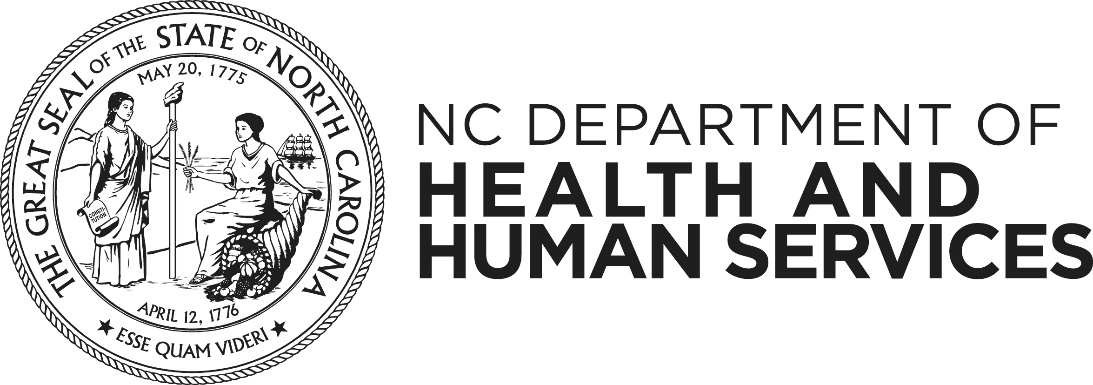 Request to Pursue IT InitiativeFor Consideration by the Information Technology Governance BodyStep 2 Submission: Business CaseInitiative Short Title: Division/Office of: For the Division/Office:Date: Submit completed applications (Business Case document and Cost/Benefit Analysis workbook(s)) electronically to DHHS.IT.Proposals@dhhs.nc.gov.(Business Division Director Name)(Signature)(Business Division Budget Officer Name)(Signature)General InformationGeneral InformationInitiative Name:Requesting Division/Office:Contact Name:Contact Phone Number:Contact Email:Participating Agencies:Stakeholders:Date ITGB Reviewed Step 1 Submission:Existing Automation and Business ProcessDescribe how the business is currently functioning, including a description use of any existing automation such as a software application and/or information system and/or manual process. Current IT Solution: Developed by: Existing Contract/Agreement?   Yes, Start Date:		 Expiration Date: 		     No  Exceptions in Place:O&M Support Provided by: Annual O&M Cost:Comments: Description of Current Business Process: Initiative DescriptionBriefly describe proposed initiative. Indicate whether the IT solution will contain or impact any data subject to HIPAA, FERPA or other legislation regarding confidentiality, privacy and/or security.Requirements for data security/privacy:  HIPAA     FERPA   Other: 			  IT Implementation Strategies/OptionsProvide a detailed description for each IT solution strategies/options analyzed for the business case. A response is required on each line to indicate: who will do the work to implement the IT solution (e.g., specific DHHS division/office, vendor, university, etc.);whether there will be procurement or contract amendment and party responsible for authoring; whether any exceptions will be needed for the option such as for procurement, NCID, hosting, or other standards;staffing approach (e.g., existing/new state employees, temporaries, short-term IT contractors, etc.); implementation cost (include Independent Verification and Validation) and O&M cost (include third-party assessment for hosting); whether disaster recovery hosting was included in estimated implementation and O&M costs or that DR is not needed or available for the solution to be implemented; andwho will provide operations and maintenance (O&M) support after the IT solution is implemented.Repeat the Options subsection for each strategy/option analyzed. List the recommended approach first.Option 1 (Recommended): Implemented by: Procurement Approach:   Competitive Bid     Sole Source Contract    Contract Amendment Other: 			    N/AWho (Name or Area) in the Division Will Draft the Procurement/Contract Document? Exception(s) Needed?   Yes  Describe: 			     NoStaffing Approach: Implementation Cost:O&M Support Provided by: Annual O&M Cost: Hosting Costs Includes Disaster Recovery?     Yes   No, the submitting division has determined that in the event of a disaster, this application/system would not need to be recovered  N/A, DR hosting is not available for technology solution to be implemented.Comments: Option 2: Implemented by: Procurement Approach:   Competitive Bid     Sole Source Contract    Contract Amendment Other: 			    N/AWho (Name or Area) in the Division Will Draft the Procurement/Contract Document? Exception(s) Needed?   Yes  Describe: 			     NoStaffing Approach: Implementation Cost:O&M Support Provided by: Annual O&M Cost: Hosting Costs Includes Disaster Recovery?     Yes   No, the submitting division has determined that in the event of a disaster, this application/system would not need to be recovered  N/A, DR hosting is not available for technology solution to be implemented.Comments: Option 3: Implemented by: Procurement Approach:   Competitive Bid     Sole Source Contract    Contract Amendment Other: 			    N/AWho (Name or Area) in the Division Will Draft the Procurement/Contract Document? Exception(s) Needed?   Yes  Describe: 			     NoStaffing Approach: Implementation Cost:O&M Support Provided by: Annual O&M Cost: Hosting Costs Includes Disaster Recovery?     Yes   No, the submitting division has determined that in the event of a disaster, this application/system would not need to be recovered  N/A, DR hosting is not available for technology solution to be implemented.Comments: Operations and Maintenance StrategyProvide information on who are the business and technical owners of the IT solution once it is implemented. Business Owner: IT O&M Owner: (if within the APMO, provide name of the APM)Alignment with Cloud First StrategyProvide information around the proposed initiative’s alignment with DHHS’ Cloud First strategy and who was contacted in the Cloud Center of Innovation (CCoI).Has the CCoI been engaged?  Yes, Name: 					  NoWill the initiative support one or all the following technologies? (Check all that apply) Software as a Service (SaaS)     Platform as a Service (IaaS)     Infrastructure as a Service (IaaS)If the initiative can’t support the department’s cloud first strategy, explain why:IT Assets ImpactedList any IT assets currently in use that may be impacted by this initiative. This includes, but is not limited to, any applications/information systems, system interfaces, software, hardware, IT services, IT contracts, and/or IT staff.IT Assets ImpactedList any IT assets currently in use that may be impacted by this initiative. This includes, but is not limited to, any applications/information systems, system interfaces, software, hardware, IT services, IT contracts, and/or IT staff.Diversity Equity InclusionExplain how the initiative promotes equity in access to healthcare, health information, or applicable DHHS services:Data Analysis Describe how data will be collected, transformed, integrated, analyzed and included in reports:List any existing IT assets or DHHS Data Office initiatives that may be impacted by the proposed solution (e.g., any applications/information systems, system interfaces, software, hardware, IT services, IT contracts, IT staff, and/or DHHS Data Office initiatives such as Electronic Data Management, Business Intelligence Data Platform 2.0, GDAC Interface, etc.). A meeting with the Chief Data Officer and Enterprise Architecture is required prior to submission of your proposal.Refined TimelineDescribe the timeline for the IT initiative, including at a minimum the time needed for procurement, development, rollout/deployment, and legacy application/information system support. Include major milestones. Consider all relevant state, federal, and/or departmental approval processes.Assumptions and ConstraintsList any assumptions or constraints for the proposed IT initiative.Assigned Action Items from ITGB Step 1 Review/ApprovalList and provide an update for all action items assigned by the ITGB during Step 1 review/approval.DependenciesIdentify key dependencies for successfully completing the proposed IT initiative.Have any legislative changes/actions been taken or are planned?   Yes (Describe below)   NoSubject Matter Expert (SME) Staffing Required – List the key subject matter experts that will be involved or part of the project, and any issues/constraints on their availability.Other Dependencies:Risk AssessmentIdentify any areas or issues that have a potential negative impact on completing the proposed IT initiative. Measures of SuccessBeyond meeting milestones, costs, and specifications, how will you measure the success of the initiative? Link measures to the Expected Outcomes documented in the Step 1 proposal for the IT initiative.Explain how the initiative promotes equity in access to healthcare, health information, or applicable DHHS services:Funding MechanismDescribe how the requesting division/office intends to fund the IT initiative and ongoing operations and support (e.g., grants, existing appropriations, expansion requests, automation funds, federal funding, etc.). Project FundingState funding %:	       Existing state funds %: 		   Expansion request(s) %: 		  Federal funding %:	    Federal agency: 				 Advanced Planning Document or APD Update required?  Yes     NoGrant funding %: 	    Grant name and source agency: 					Grant proposal deadline: 		    Grant expiration date: 		Other funding %:	     	Describe: 					Funding comments: Operations and Maintenance FundingState funding %:	    Existing state funds %: 		   Expansion request(s) %: 		  Federal funding %:		Federal agency: 				Advanced Planning Document or APD Update required?  Yes     No Grant funding %: 	 Grant name and source agency: 					Grant proposal deadline: 		 	   Grant expiration date: 		Other funding %:	     	Describe: 					Funding comments:Cost/Benefit AnalysisComplete the ITGB Application Step 2 Cost-Benefit Analysis workbook and attach to this application to provide cost/benefit analysis details. Add additional worksheets or workbooks as necessary to cover all IT implementation strategies/options analyzed for the business case.